Publicado en   el 21/12/2015 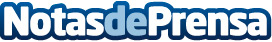 UNICEF y la Fundación Probitas: dos años juntos por la infancia indígena de PerúDatos de contacto:Nota de prensa publicada en: https://www.notasdeprensa.es/unicef-y-la-fundacion-probitas-dos-anos-juntos Categorias: Solidaridad y cooperación http://www.notasdeprensa.es